An den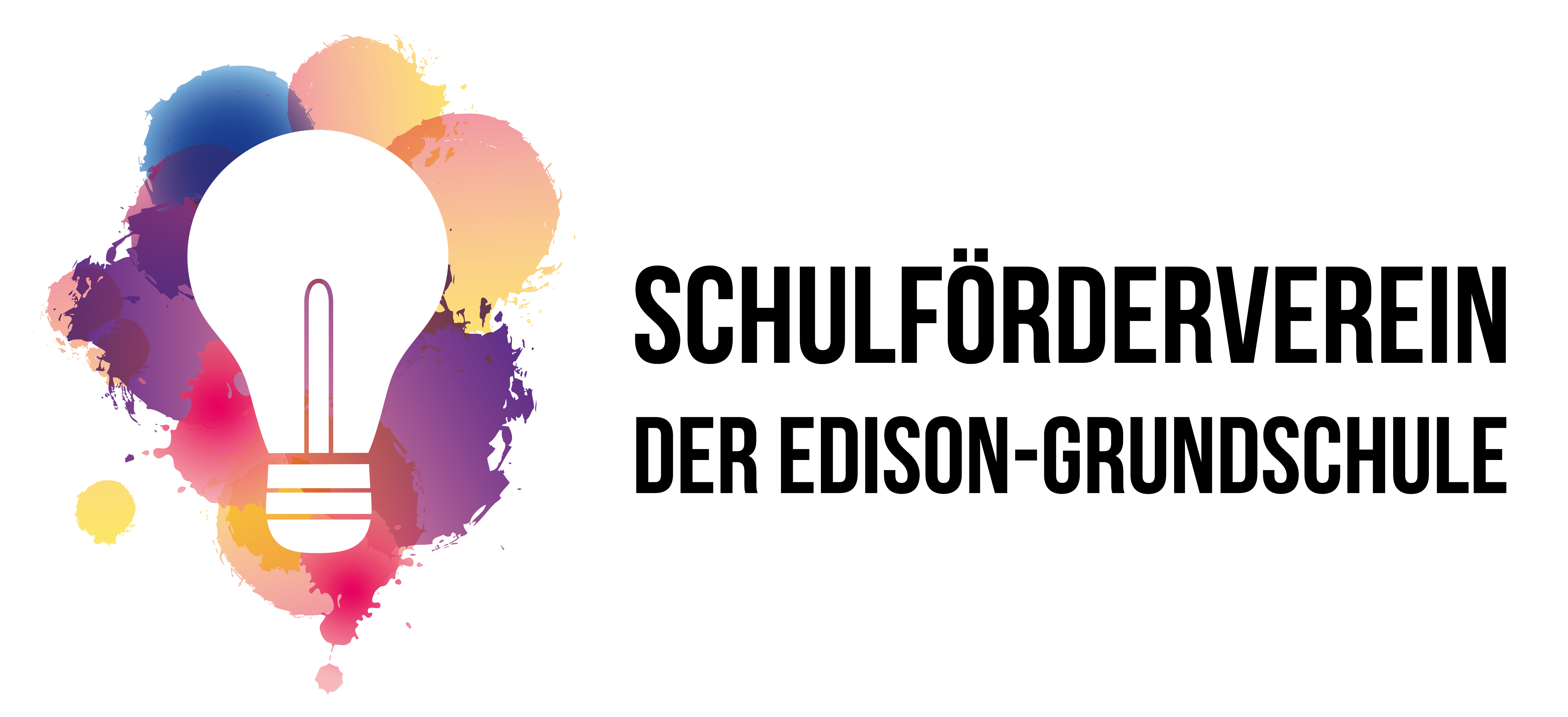 Edison-Schulförderverein e.V.Wattstraße 69-7012459 BerlinAbrechnungfür	______________________________________________________Art der Veranstaltung/ Aktivitätam:	______________________	Antrag vom __________________AusgabenEinnahmenAbrechnungAusgaben:				____________________ €Einnahmen:				____________________ €Überschuss/ Fehlbetrag:		____________________ €	Ich bitte um Überweisung auf folgende Bankverbindung:Kontoinhaber:	____________________________________IBAN:			____________________________________BIC:			____________________________________
Abrechnung des Guthabens mit/ Übergabe an: _______________________________Berlin, den						____________________________________UnterschriftNr.ArtikelbeschreibungBetrag in Eurogesamt:gesamt:Nr.BeschreibungBetrag in Eurogesamt:gesamt: